E-COURSE:SummaryThis course examines This course examines Glaciation, factors of glaciation, origin, and development, classification of glaciers. Climate, the relationship between glacier and climate, climate change affects the degradation of glaciers and the methodology for estimating changes of glaciers. The course is more relevant to the master's and doctoral programs in science,   policy planning,   management,   and the environment's basic natural science concepts,  including water resource and climate change reduction management.  In addition,  it introduces students to environmental changes and integrated climate and glacier degradation reduction management. The course includes data collection, data analysis, individual and group exercises, fieldwork, seminar presentation, and report writing.Target student audiencesMSc and PhD students in environmental science, geography, hydrology and climatologyPrerequisitesRequired courses (or equivalents):-      Environmental science-      Ecology-	     Physical geographyAims and objectivesThe purpose of this course is to provide students with knowledge on the causes of the glaciation and glacier process, calcification of the glacier, glacier dynamics;  the weather, the climate, the climate change, and the methods of calculating the change of the glacier.  The course consists of the following three parts.1.    provide students with knowledge the concept of Glaciation and glacial process2.    provide students with knowledge the concepts of climate and climate change3.    provide students with knowledge on methods for climate and glacier change, how to calculating General learning outcomes:By the end of the course, successful students will:-     understanding the glaciation-     history of glaciation of the Geologic time scale of the World-     Glacier and climate-     impact of climate change-     Climate elements-     glacier as a product of climate -     Climate change and glacier dynamicsApplicable learning outcomes:-      understand the interrelationships between climate and glacier-      conduct climate and glacier change impact analysis-      assess of risk and natural hazards of mountain region from climate and glacier change-      writing reports, group discussions, and interviewsOverview of sessions and teaching methodsThe teaching methodology will be based on class lectures and practical work classes. The lectures will consist of an expository session, which will serve to introduce the fundamental concepts associated with the syllabus. These classes will be followed by lectures and presentation lessons (8 lessons of 3 hours), aiming the preparation for lab classes, in which students will carry out the resolution of exercises using concepts covered in lectures, they will be explained the methodologies used in fieldwork and practical classes, they will practice how to use remote sensing data, how to calculate change of area of the glaciers. Case studies will be studied.  Practical classes (6 classes  of  3  hours,  interspersed  in  the  other  classes),  are  mainly  targeting  the  implementation of practical  classes  for climate data analyses and glacier area changes and climate change how is connected, and correlation analyses.  Experimental  and practical results will be analyzed and discussed. The aim of these practical classes is mainly to provide a more practical view of theoretical concepts as well as instigating the initiative  and participation of students. The learning gained in classes will be measured by the elaboration of Reports, one for each practice  work.  This  methodology  allows  the  evaluation  of  learning  objectives  throughout  the process, requires greater interaction between students and teacher, allowing constant assessment by the teacher of the knowledge acquired by the student, allowing you to make the necessary adjustments.Course workloadThe table below summarizes course workload distribution:Activities                                   Learning outcomes                               Assessment        Workload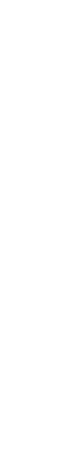 (hours)In-class activitiesUnderstanding  theories,  concepts,  methodologyand tools                                                                  Class participation         10Moderatedin-class discussionsIn-class assignmentsPaper review and discussionUnderstanding the glaciological and climatological theory and common problems in climate warming situation how to change (degrading) glaciers, and what will be in the future. Understanding  glacio-climatological problems and situation in the changing world environments Independent work Familiarity  with  and  ability  to  critically  and creatively   discuss   key   concepts,   tools   andClass participationand preparedness          10 for discussionsClass participationand preparedness          10 for assignmentsClass participationcreative and active         30methods as presented in the literature                        contribution to discussion-	Climate and climate elements-	to   understand   the   climate and their elements. This will include a   collection   of   data,   calculations,   report writing, and make presentation.-   Ablation period	   - to  understand  Ablation  period,        pollution components-    Accumulation    	period 	Field work6-8 months of summer ablation period This will include a collection of   data,   calculations,   report   writing,   and make a presentation.-    to     understand     Accumulation period of the    	year 9-5 mounts. This   will   include   a   	collection   of   data, calculations,   report   	writing,   and   make   a presentation.Familiarity   with   real   situation,   communicate with  field  experts,  photo  taken,  collect relevant data and informationSelf-workIndividual report          30 and presentationsClass participationand preparedness          30 for discussionsClass participationReport and Presenting Calculating year and multiyear climate data analyses, average temperature and precipitation of the ablation and accumulation period, and glacier changes , report writing, and make a presentation.and preparedness          30 for discussionsTotal                                                                                                                                     150Grading	The students’ performance will be based on the following:	Level  of  preparedness  for  participation  in  class  discussions  and  seminars  (30%  from 100%  for active participation and demonstrated familiarity with the course readings to 0% for completely ignoring in-class discussions);	Contribution  to  group  assignments  and  demonstration  of  individual  work  (30%  from 100%  for clearly demonstrated input to 0% for non-participation);	Quality  of  the  approach  application  and  reporting  and  presenting  (40%  from  100%  for  clearly shown the report and presentation to 0% for non-participation);o  correct application of the approach +20%o  write report +10%o  make presentation +10%Course scheduleClass   In-class hoursTopic                                                             Type1           4         Introduction the climate and climate elements                                          LectureSeminar2           4         Climate change                                                                                 LectureSeminar3           4      Air temperature and precipitation                                                                LectureSeminarLecture4           4         Glaciology                 						       Seminar5           4         Glaciation and glacier                                                                                       LectureSeminar6           4         the types of glacier                                                                                     LectureSeminar7           4         Ablation and accumulation                                                                         LectureSeminar8           4         Precipitation                                                                                               LectureSeminar9           4         Morphometric characteristics of glaciers                                                  LectureSeminar10          4         Dynamics of the glacier                                                                              LectureSeminar11          4         Mountain glacier                                                                                       LectureSeminarLecture12	4         Icesheets 						                     								      Seminar13          4         Climate and glacier change                                                             LectureSeminar14          4         Glacier is a resource fresh water                                                       LectureSeminar15          4          Mountain hazards form glacier changes                                         LectureSeminar        16          4         Glacioclimatology as  interdisciplinary                                                   										                   LectureSeminarCourse assignmentsCourse assignments will constitute a multi-part project:  Assignment #1 – Glaciology and glacier: Short report in class 12  Assignment #2 – Climate and climate elements: Short report in class 3  Assignment #3 – Climate and glacier change: Short report in class 16Assignment #1 will require a greater level of self-organized work from students. It will help students to understand Glaciology, and glacier, glacier types. This will include translation and reading understanding, report  writing and  make  presentation. Maximum 5  pages  of  the  Glaciology, glaciers how to develop glaciers to prepare as a report and must submit their report prior to class 11, and the result will be discussed during class 12.Assignment #2 will require a greater level of self-organized work from students. It will help students to understand the Climate and climate main elements as an air temperature and precipitation. This will include a collection of data, calculations, report writing,  and  make  presentation.  Maximum  5  pages  of  the  air  temperature and precipitation specially of ablation period (June-August) of a year and multiyear  to prepare  as  a  report  and  must  submit  their  report  prior  to  class  3,  and  the  result  will  be  discussed during class 4.Assignment #3 will require a greater level of self-organized or group work from students. It will help students to understand climate change's influence on glacier dynamics. This will include remote sensing, collection of data, report writing, and make a presentation. Maximum 5 pages of the climate and glacier change and correlation their changes to prepare as a report and must submit their report prior to class 16, and the result will be discussed during class 15.LiteratureCompulsory:Batchuluun.E, World science, 2012Гляциологический словарь,  Л., 1984https://www.igsoc.org/https://www.nationalgeographic.org/encyclopedia/climatology/http://www.izdatgeo.ru/index.php?action=journal&id=2https://www.rgo.ru/ru/obshchestvo/periodicheskie-izdaniya-rgo/zhurnal-lyod-i-sneghttps://www.swisseduc.ch/glaciers/index-en.htmlRecommended: Borodavko, P. S., Volkova, E. S., Melnik, M. A., Litvinov, A. S., & Demberel, O. (2018). Climate change impact on high-altitude geomorphological systems. IOP Conference Series: Earth and Environmental Science, 211, 012004. doi:10.1088/1755-1315/211/1/012004 Malygina, N. S., Eirich, A. N., Barlyeva, T. V., & Papina, T. S. (2018). Isotope composition of macrocirculation processes responsible for precipitation in the Altai mountains. IOP Conference Series: Earth and Environmental Science, 211, 012008. doi:10.1088/1755-1315/211/1/012008 Algae-pollen monitoring in Altai Biosphere Reserve (Altai Republic, Russia) E.Yu. Mitrofanova+N.A. Kuriatnikova+N.S. Malygina+О. Demberel+ Vol 5 No 2 (2019) Published June 23, 2019 https://doi.org/10.14258/abs.v5.i2.5932 High-resolution late Holocene record from lake Bayan Nuur (Uvs Aimag, Mongolia): the multu-proxy study Publication: 20th EGU General Assembly, EGU2018, Proceedings from the conference held 4-13 April, 2018 in Vienna, Austria, p.16170 Present Glaciers of Tavan Bogd Massif in the Altai Mountains, Central Asia, and Their Changes since the Little Ice AgeD.A. Ganyushkin, K.V. Chistyakov, I.V. Volkov, D.V. Bantcev, E.P. Kunaeva, Tatyana A. Andreeva, Anton V. Terekhov, Demberel Otgonbayar Geosciences 2018, 8(11), 414; https://doi.org/10.3390/geosciences8110414Glacier monitoring tracks progress in limiting climate change M. Zemp.. ., Otgonbayar D et all., December 2019, Nature 576(7785):39-39Агатова А.Р., Непоп Р.К., Отгонбаяр Дэмбэрэл , Ганюшкин Д.А. 	Влияние сейсмического процесса на современное оледенение массива Цамбагарав(Западная Монголия)	ТЕЗИСЫ ДОКЛАДОВ XVII гляциологического симпозиума "Роль криосферы в прошлом, настоящем и будущем Земли" г. Санкт - Петербург 17 - 20 ноября 2020 г. ISBN 978-5-89658-065-2	стр. 15-16InstitutionKhovd University of MongoliaCourse nameGlaciology and ClimatologyCredits2 ECTSCourse typeSpecific course  (optional course)  LecturersDemberel OtgonbayarLevelMSc and PhD coursesCourse duration16 weeksTypeGeneral skill